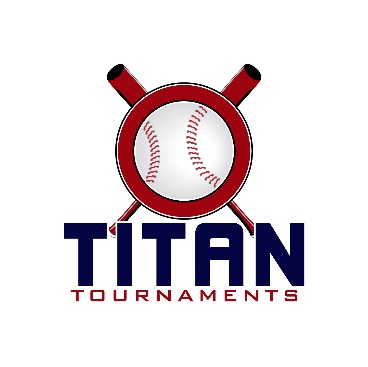 Thanks for playing ball with Titan!Roster and Waiver Forms must be submitted to the onsite director upon arrival and birth certificates must be available on site in each head coach’s folder.Victor Lord Park – 175 2nd St, Winder, GA (Fields 1 thru 4) – 11U, 12U, 14UDirector – David (601)-573-3669Victor Lord Park – 82 Maynard St, Winder, GA (Fields 6 thru 7) – 10UDirector – Kevin (404)-993-9291Entry Fee: $355Sanction Fee: $35 if unpaid in 2021Admission: $7 Per SpectatorCoaches: 3 Passes Per TeamPlease check out the how much does my team owe document.Format: 2 Seeding Games & Single Elimination Bracket PlayPlease refer to pages 14-15 of our rule book for seeding procedures.
The on deck circle is on your dugout side. If you are uncomfortable with your player being that close to the batter, you may have them warm up further down the dugout, but they must remain on your dugout side.
Headfirst slides are allowed, faking a bunt and pulling back to swing is not allowed.
Runners must make an attempt to avoid contact, but do not have to slide.
Warm Up Pitches – 5 pitches between innings or 1 minute, whichever comes first.
Coaches – one defensive coach is allowed to sit on a bucket or stand directly outside of the dugout for the purpose of calling pitches. Two offensive coaches are allowed, one at third base, one at first base.
Offensive: One offensive timeout is allowed per inning.
Defensive: Three defensive timeouts are allowed during a seven inning game. On the fourth and each additional defensive timeout, the pitcher must be removed from the pitching position for the duration of the game. In the event of extra innings, one defensive timeout per inning is allowed.
An ejection will result in removal from the current game, and an additional one game suspension. Flagrant violations are subject to further suspension at the discretion of the onsite director.14U Games – Winder, GA
90 minute games*Please be prepared to play at least 15 minutes prior to your scheduled start times*12U Games – Winder, GA
90 minute games*Please be prepared to play at least 15 minutes prior to your scheduled start times*11U Games – Winder, GA
90 minute games*Please be prepared to play at least 15 minutes prior to your scheduled start times*10U Games – Winder, GA
90 minute games*Please be prepared to play at least 15 minutes prior to your scheduled start times**All games are played at Fields 6 & 7, between the soccer fields and the VFW building*TimeFieldGroupTeamScoreTeam8:151SeedingSand Gnats1-2SE Elite – Grey10:001SeedingSand Gnats7-0SE Elite – Blue11:451SeedingDawson Anglers2-7SE Elite – Grey1:301SeedingDawson Anglers1-13SE Elite - BlueTimeFieldGroupTeamScoreTeam3:151Bracket Game 11 SeedElite Grey 11-104 SeedAnglers5:001Bracket Game 22 SeedSand Gnats2-123 SeedElite Blue6:45
C-Ship1Bracket Game 3Winner of Game 1
SE Elite Grey1-4Winner of Game 2
SE Elite BlueTimeFieldGroupTeamScoreTeam8:154SeedingHorsemen9-8Walnut Grove Aces10:004SeedingGrayson Rams Spain3-13OC Legends11:454SeedingHorsemen14-2Canes1:302SeedingWalnut Grove Aces19-3Grayson Rams Spain1:304SeedingOC Legends9-6CanesTimeFieldGroupTeamScoreTeam3:154Bracket Game 14 SeedRams8-145 SeedCanes5:002Bracket Game 22 SeedHorsemen5-113 SeedAces5:004Bracket Game 3Winner of Game 1
Canes6-91 SeedOC Legends6:45
C-Ship4Bracket Game 4Winner of Game 2
Walnut Grove Aces4-16Winner of Game 3
OC LegendsTimeFieldGroupTeamScoreTeam8:153SeedingOC Legends5-3Social Circle Bombers10:002SeedingGA Grizzlies10-9Hardknox Hustle10:003SeedingGA Rangers7-4Social Circle Bombers11:452SeedingOC Legends11-1Hardknox Hustle11:453SeedingGA Rangers2-12GA GrizzliesTimeFieldGroupTeamScoreTeam1:303Bracket Game 14 SeedBombers3-65 SeedHardknox3:152Bracket Game 22 SeedGrizzlies 12-53 SeedRangers3:153Bracket Game 3Winner of Game 1
Hardknox4-51 SeedLegends5:00
C-Ship3Bracket Game 4Winner of Game 2
Grizzlies3-15Winner of Game 3
OC LegendsTimeFieldGroupTeamScoreTeam8:156SeedingGreenheads13-13OC Legends8:157SeedingMill Creek12-3Elite Sluggers - Herndon10:006SeedingGreenheads12-2Athens Biscuits10:007SeedingGA Steel15-1OC Legends11:456SeedingMill Creek15-2Athens Biscuits11:457SeedingGA Steel12-4Elite Sluggers - HerndonTimeFieldGroupTeamScoreTeam1:307Bracket Game 14 Seed
OC Legends8-125 Seed
Elite Sluggers Herndon1:306Bracket Game 23 Seed
Greenheads7-96 Seed
Athens Biscuits3:157Bracket Game 3Winner of Game 1
Elite Sluggers Herndon7-111 Seed
MC Hawks3:156Bracket Game 4Winner of Game 2
Athens Biscuits3-92 Seed
GA Steel5:00
C-Ship7Bracket Game 5Winner of Game 3
MC Hawks2-15Winner of Game 4
GA Steel